от 16 июня 2023 года										№ 630О внесении изменений в постановление администрации городского округа город Шахунья нижегородской области от 31.03.2023 № 325 «О ликвидации муниципального бюджетного дошкольного образовательного учреждения детский сад № 1 «Горошинка», расположенного по адресу: Нижегородская область, г. Шахунья, ул. Черняховского, д. 18»Администрация городского округа город Шахунья Нижегородской области                 п о с т а н о в л я е т:Внести изменения в пункт 3 постановления администрации городского округа город Шахунья Нижегородской области от 31.03.2023 года № 325 «О ликвидации муниципального бюджетного дошкольного образовательного учреждения детский сад № 1 «Горошинка». расположенного по адресу: Нижегородская область, г. Шахунья, ул. Черняховского, д. 18»:«3. Установить срок ликвидации МБДОУ детский сад № 1 «Горошинка» до 1 сентября 2023 года»Настоящее постановление вступает в силу после его официального опубликования посредством размещения настоящего постановления в газете «Знамя труда» и в сетевом издании газеты «Знамя труда». Управлению делами администрации городского округа город Шахунья Нижегородской области обеспечить размещение настоящего постановления в газете «Знамя труда», в сетевом издании газеты «Знамя труда и на официальном сайте администрации городского округа город Шахунья Нижегородской области. Контроль за исполнением настоящего постановления возложить на первого заместителя главы администрации городского округа город Шахунья А.Д. Серова.Глава местного самоуправлениягородского округа город Шахунья							   О.А.Дахно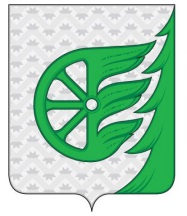 Администрация городского округа город ШахуньяНижегородской областиП О С Т А Н О В Л Е Н И Е